Многие старшеклассники не рассматривают наркопотребление как источник личной опасности и считают, что такая проблема их не коснется. А некоторые из них и вовсе видят в этом выход из сложной ситуации и зачастую практикуют рискованное поведение в отношении потребления наркотических вещест, веря в различные мифы и легенды о наркотиках."От легких наркотиков зависимости не бывает"      Как физическая, так и психическая зависимость может развиться от употребления «легких» наркотиков. Это было неоднократно подтверждено результатами многих исследований, проводившихся в разных странах мира. 
Наиболее безобидным наркотическим веществом считается марихуана. Курение марихуаны на первый взгляд совершенно безобидное пристрастие. И в связи с этим среди молодёжи распространяется литература, которую можно назвать одним словом - "гимн марихуане". В данной литературе описываются "целительные" свойства марихуаны, говорится о том, что в мусульманских странах марихуана вполне легальна, что ее курят и употребляют все люди в Индии, что марихуана - это неофициальная часть молодёжного культа. Но, несмотря на это, в нашей стране, как и во многих других странах, марихуана относится к  наркотикам. Есть медицинские доказательства того, что марихуана вызывает развитие ряда тяжелых заболеваний и психические расстройства, а также является прямым путем к употреблению "тяжелых" наркотиков. "От одного раза никакого вреда не будет"     "Ведь я всего раз попробую, и все…"Но у многих наркоманов был этот "первый и единственный" раз. В одной и телепередаче показывали морг, куда привозят наркоманов. У некоторых все тело исколото, живого места нет. А потом показали труп 17-летнего парня. И на нем только один след от укола. Один. Из рассказа ученика одной из  школ: "Мы пришли на дискотеку. Предложили закинуться экстази. Всем нормально пошло, а я потерял сознание, очнулся в больнице. Маме врачи сказали, что, если бы "скорая" приехала чуть позже, то меня бы и не спасли. Месяц я находился в больнице. Никому не пожелаю такое пережить".       Из рассказа матери: "Мой сын уже взрослый, семейный человек, но болен серьезным недугом: запойный пьяница. И болезнь протекает так тяжело, что без "Новинок" он из запоя выйти не может. А началось все с употребления ЛСД на дискотеке. Всего один раз он с друзьями попробовал и у него "крыша поехала". Сейчас страдаем от этого мы все: вся наша семья, и он сам, и жена, и дочь, и мы, родители. От одной марочки кошмар на всю жизнь". 
"Живем один раз - в жизни надо все попробовать" Сегодня это - жизненное кредо многих молодых людей. Они рассуждают так: "Мы пришли в это мир, чтобы попробовать все". Но надо ли прыгать с небоскреба, надеясь, что не разобьешься? Надо ли ложиться на трамвайные рельсы с мыслью "а вдруг объедет"? Никто из здравомыслящих людей не захочет заразиться СПИДом, надеясь стать первым человеком в мире, который вылечится? Употребление наркотиков можно сравнить с игрой в "русскую рулетку", где в револьвере заряжен полный барабан."Раз есть врачи-наркологи, значит наркомания лечится"По статистике только 1-3% из зависимых от наркотиков, находящимся на лечение в наркологических учреждениях, удается последующее длительное воздержание. Помощь врачей совершенно необходима. Но они фактически могут только облегчить страдания: снять последствия «синдрома отмены», оказать психологическую поддержку. А потом больному наркоманией нужно возвращаться к реальной жизни. Но воля его по-прежнему блокирована, по-прежнему остается под контролем наркотиков. Разве могут врачи с помощью таблеток и уколов из безвольного человека сделать волевого? К сожалению, нет. Требуется очень длительный, очень сложный, многоэтапный процесс реабилитации, которая, к сожалению, оказывается успешной далеко не всегда.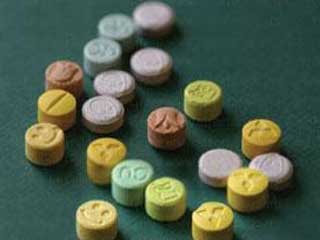 На ваши вопросы специалисты МРСПЦ ответят по телефону консультативной помощи+37529 831 14 53(8.30 – 17.00)Наш сайт www.spc-mozyr.guo.byГУО «Мозырский районный социально-педагогический центр»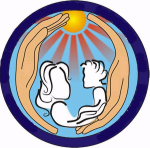 «Лучший способ сделать детей хорошими – это сделать их счастливыми»Оскар УайльдМИФЫ И ЛЕГЕНДЫ О НАРКОТИКАХ:ОТНЮДЬ НЕ СКАЗКИ, НО РАСПРОСТРАНЕННЫЕ ЗАБЛУЖДЕНИЯ247760, Республика БеларусьГомельская областьгород Мозырьул. В. Хоружей, 3тел.: 8 (0236) 20-22-84